Σέρρες,  15 -11-2019Πληροφορίες :Γραμματεία ΤμήματοςΑθανασία Βακάλη-ΚούτρηΤηλ.:23210-49107Email:info@topogeo.ihu.gr ΑΝΑΚΟΙΝΩΣΗΟι ημερομηνίες διεξαγωγής των Κατατακτηρίων εξετάσεων ακαδημαϊκού έτους 2019-2020 του Τμήματος Μηχανικών Τοπογραφίας και Γεωπληροφορικής ,της Σχολής Μηχανικών του Διεθνούς Πανεπιστημίου της Ελλάδος (ΔΙ.ΠΑ.Ε.), είναι οι εξής:Οι υποψήφιοι οφείλουν να έχουν μαζί τους την αστυνομική τους ταυτότητα.Η Γραμματεία του Τμήματος Μηχανικών Τοπογραφίας και Γεωπληροφορικής 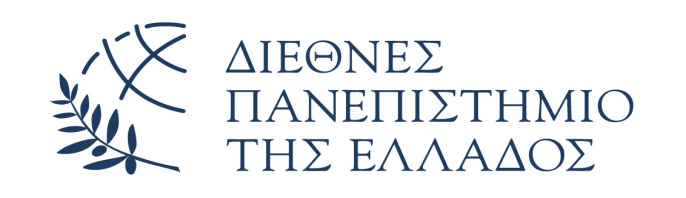 ΕΛΛΗΝΙΚΗ ΔΗΜΟΚΡΑΤΙΑΔΙΕΘΝΕΣ ΠΑΝΕΠΙΣΤΗΜΙΟ ΤΗΣ ΕΛΛΑΔΟΣΣΧΟΛΗ ΜΗΧΑΝΙΚΩΝΤΜΗΜΑ ΜΗΧΑΝΙΚΩΝ TΟΠΟΓΡΑΦΙΑΣ ΚΑΙ ΓΕΩΠΛΗΡΟΦΟΡΙΚΗΣΠανεπιστημιούπολη Σερρών, Τέρμα Μαγνησίας,ΤΚ 62124, Σέρρες Α/ΑΜΑΘΗΜΑΗΜΕΡ/ΝΙΕΣΗΜΕΡΑΩΡΑ1.Μαθηματικά Ι   11/12/2019      Τετάρτη 09:00 – 11:002.Τεχνικό Τοπογραφικό Σχέδιο (σχεδιαστήρια Π.Μ.)   11/12/2019       Τετάρτη  12:00 – 14:003.Εφαρμοσμένη Πληροφορική Ι (αίθουσα 204 κτιρίου Π.Μ. ΤΕ   11/12/2019      Τετάρτη  15:00 – 17:00